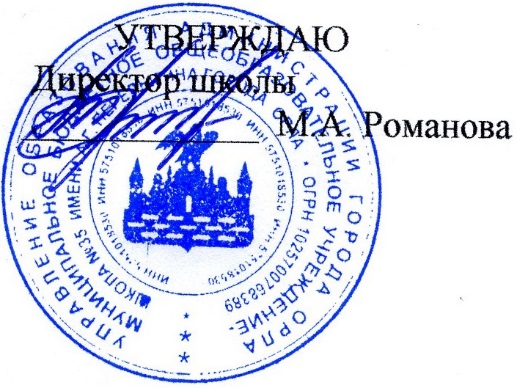                Приказ №__59/Д__ от 01.09.2020 г.Ф.И.О.ДолжностьПонедельникВторникСредаЧетвергПятницаРоманова МаринаАлександровна Директор школы8.00.-17.00.Перерыв 13.00.-14.00.8.00.-17.00.Перерыв 13.00.-14.00.Деж. адм. 1 смена8.00.-17.00.Перерыв 13.00.-14.00.8.00.-17.00.Перерыв 13.00.-14.00.8.00.-17.00.Перерыв 13.00.-14.00.Деж. адм. 1 сменаБарсукова НатальяВасильевна Заместитель директора по УВР9.00.-18.00.Перерыв 13.00.-14.00.Деж. адм. 2 смена8.00.-17.00.Перерыв 13.00.-14.00.9.00.-18.00.Перерыв 13.00.-14.00.Деж. адм. 2 смена8.00.-17.00.Перерыв 13.00.-14.00.8.00.-17.00.Перерыв 13.00.-14.00.Гринева Елена Алексеевна Методист 8.00.-17.00.Перерыв 13.00.-14.00.9.00.-18.00.Перерыв 13.00.-14.00.Деж. адм. 2 смена8.00.-17.00.Перерыв 13.00.-14.00.8.00.-17.00.Перерыв 13.00.-14.00.9.00.-18.00.Перерыв 13.00.-14.00.Деж. адм. 2 сменаКалашникова Наталья Викторовна Заместитель директора по ВР8.00.-17.00.Перерыв 13.00.-14.00.Деж. адм. 1 смена8.00.-17.00.Перерыв 13.00.-14.00.8.00.-17.00.Перерыв 13.00.-14.00.8.00.-17.00.Перерыв  13.00.-14.00.Деж.адм.1 смена8.00.-17.00.Перерыв 13.00.-14.00.Мельников Александр Станиславович  Заместитель директора по АХР8.00.-17.00.Перерыв 13.00.-14.00.8.00.-17.00.Перерыв 13.00.-14.00.8.00.-17.00.Перерыв 13.00.-14.00.Деж.адм.1 смена9.00.-18.00.Перерыв 13.00.-14.00.Деж. адм. 2 смена8.00.-17.00.Перерыв 13.00.-14.00.Новикова Светлана Юрьевна Методист 8.00.-17.00.Перерыв 13.00.-14.00.8.00.-17.00.Перерыв 13.00.-14.00.8.00.-17.00.Перерыв 13.00.-14.00.8.00.-17.00.Перерыв 13.00.-14.00.8.00.-17.00.Перерыв 13.00.-14.00.